※要予約（詳細はお問い合わせ下さい。）　　　　　　問合せ連絡先： 0798－20－５６０８（ぽっかぽかひろば）ＦＡＸ共用月火水木金土日123（憲法記念日）休館4（みどりの日）休館5（こどもの日）休館6休館ボッチャ教室（１３時半～３時半）7休館8910午前中休館しの笛教室　（18時～19時）1112パソコン教室（１３時半～１５時）13午前中休館14151617子ども和太鼓教室　　（１９時～２０時）18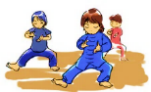 ゆったり気功教室（10時～11時半）1920休館21午前中休館健康体操（10時半～11時半）222324午前中休館しの笛教室　（18時～19時）25ゆったり気功教室（10時～11時半）2627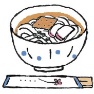 午前中休館お蕎麦屋さん（１２時オープン）１０食限定販売！一食５００円28午前中休館293031子ども和太鼓教室　　（１９時～２０時）